	The Green ARTery 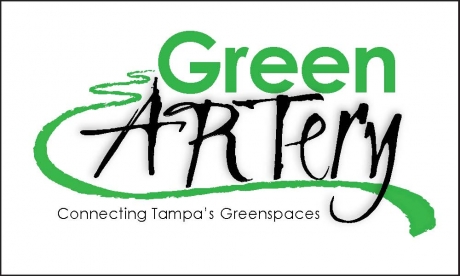 	Board of Directors Mtg. Minutes  	DATE: May 15, 2014CALL TO ORDER6:36 PMQUORUMFaye Miller, Myron Griffin, Rich Yates, Bill Hunter, Joseph Costa, Melinda Ray, Evan St. Ives, Mark …. (Riverside Heights), Juan Rivera (Palmetto Beach)Motion to approve agenda: Evan / Second: Bill / All approved NEIGHBORHOOD CONCERNS:   Members present concerns to the Board [15 minutes allowed].  Items requiring action will be referred to committee or added to the agenda under New Business.In attendance were Josh Bush, Southeast Seminole Heights, Juan Rivera, representative for Palmetto Beach, also Jim and NancyREPORTS OF OFFICERSPresident: GA to be included in new trails brochure from MPO on next printing.Already funded are the Green Spine, through downtown and South Tampa and the West River Greenway. Need to move GA up in the pecking order for funds.Also need to look into Tiger Grants and how Green Artery may qualify.WE should check in activities on the Atlanta Beltline for ideas for Tampa’s Green Artery.Fowler has been approved for a 7 foot buffer for bike lanes.Mail Chimp is up and running and we need to continue to add namesHeidi has been working on new website for Green ArteryPlanting at Ulele’s has been rescheduled tom occur on either May 30th or June 1st.Bylaws have been approvedRyan Horstman resignation has been approvedWes Miller has been nominated interim Treasurer and approved by the BoardA new bank account for the Green Artery will be set up to limit/eliminate fees.Due to length of agenda Faye suggested a special meeting to address remainder of itemsMeeting set for Monday, May 19 at 4PMUNFINISHED BUSINESSNEW BUSINESSMeeting began with a presentation by Jean Duncan and Calvin Thornton focused on Walk-Bike Plan III followed by Karen Kress and Jim Shirle on bike safety.Headlight of Jean Duncan’s talk was the Green Artery is officially a city project and $45000 from MPO has been earmarked for preliminary engineering and cost studies. We have also been charged to develop branding for the Green Artery.Evan spoke about drafting a letter in support of St Paul’s church request for matching funding from a Grant.  Motion to forward letter: Evan Second: Rich  All in favorRogers Park is now part of OSHNALETTERS INCOMING		LETTERS OUTGOING		ACTION WITHOUT A FORMAL MEETING	UPCOMING MEETINGSExecutive Committee Minutes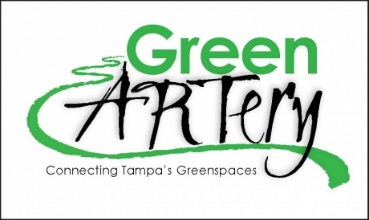 Page 2 
ANNOUNCEMENTSADJOURNMENTRespectfully submittedMelinda Rey, Secretary 